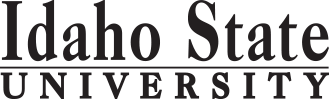                                                                                                                                                                                                 Form Revised 01.24.2018Course Subject and TitleCr. Min. Grade*GE, UU or UM**Sem. OfferedPrerequisiteCo RequisiteSemester OneSemester OneSemester OneSemester OneSemester OneSemester OneSemester OneGE Objective 2: COMM 1101 Principles of Speech3GEAppropriate Placement ScoreRCET 0153A: Basic Electricity & DC Circuit Theory4C-F,SRCET 0153BRCET 0153B: Basic Electricity & AC Circuit Theory4C-F,SRCET 0153ARCET153A,  0155BRCET  0155A: Basic Electricity & DC Circuit Lab2C-F,SRCET 0155BRCET 0155B: Basic Electricity & AC Circuit Lab2C-F,SRCET 0155ARCET 0153B,  0155A                                                                                            Total15Semester TwoSemester TwoSemester TwoSemester TwoSemester TwoSemester TwoSemester TwoGE Objective 5:  PHYS 1101/1101L Elements of Physics4GERCET 0154A: Analog Control Devices Theory4C-F,SRCET 0153, 0153B, 0155A, 0155BRCET 0156ARCET 0154B: Digital Control Devices Theory4C-F,SRCET 0154A, 0156ARCET 0156BRCET 0156A: Analog Control Devices Lab2C-F,SRCET 0153A, 0153B, 0155A, 0155BRCET 0154ARCET 0156B: Digital Control Devices Lab2C-F,SRCET 0154A, 0156ARCET 0154B                                                                                            Total16Semester ThreeSemester ThreeSemester ThreeSemester ThreeSemester ThreeSemester ThreeSemester ThreeRCET 0251: Systems Analog & Digital Theory6C-F,SRCET 0253RCET 0253: Systems Analog & Digital Lab5C-F,SRCET 0156RCET 0251RCET 0264: Introductory Calculus4C-F,SRCET 0251, 0154B or equivalentRCET 0271: Introduction to Lab Simulation Software2C-F,S                                                                     Total17Semester FourSemester FourSemester FourSemester FourSemester FourSemester FourSemester FourRCET 0265: Computer Fundamentals & Intro to Programming4C-F,SRCET 0267: Radio Frequency Transmission Theory6C-F,SRCET 0251, 0253, 0264RCET 0268RCET 0268: Radio Frequency Transmission Lab5C-F,SRCET 0251, 0253, 0264RCET 0267                                                                       Total15Semester FiveSemester FiveSemester FiveSemester FiveSemester FiveSemester FiveSemester FiveGE Objective 1: ENGL 1101 English Composition  3GERCET 3371: Advanced Programming Techniques and GUI Development4C-F,SRCET 0265, 0271RCET 3373: Advanced Computer Architecture and Embedded Systems Theory5C-F,SRCET 0154B, 0251RCET 3375RCET 3375:  Advanced Computer Architecture and Embedded Systems Lab5C-F,SRCET 0156B, 0253RCET 3373                                                                                             Total17Semester SixSemester SixSemester SixSemester SixSemester SixSemester SixSemester SixGE Objective 6: Select from options3GEGE Objective 3: RCET 1372 Calculus for Advanced Electronics4C-GERCET 3374: Advanced Systems Analysis4C-F,SRCET 0251, 0267RCET 3376RCET 3376: Advanced Systems Analysis Laboratory 5C-F,SRCET 0253, 0268RCET 3374                                                                                             Total16*GE=General Education Objective, UU=Upper Division University, UM= Upper Division Major**See Course Schedule section of Course Policies page in the e-catalog (or input F, S, Su, etc.)2019-2020 Major RequirementsCRGENERAL EDUCATION OBJECTIVES* Satisfy 1, 2, 3, 5 and 6 onlyGENERAL EDUCATION OBJECTIVES* Satisfy 1, 2, 3, 5 and 6 onlyGENERAL EDUCATION OBJECTIVES* Satisfy 1, 2, 3, 5 and 6 onlyGENERAL EDUCATION OBJECTIVES* Satisfy 1, 2, 3, 5 and 6 onlyGENERAL EDUCATION OBJECTIVES* Satisfy 1, 2, 3, 5 and 6 onlyGENERAL EDUCATION OBJECTIVES* Satisfy 1, 2, 3, 5 and 6 only17 Cr.MinRCET, AAS - MAJOR REQUIREMENTS     791. Written English  (6 cr. min)             ENGL 1101 (or equivalent)1. Written English  (6 cr. min)             ENGL 1101 (or equivalent)1. Written English  (6 cr. min)             ENGL 1101 (or equivalent)1. Written English  (6 cr. min)             ENGL 1101 (or equivalent)1. Written English  (6 cr. min)             ENGL 1101 (or equivalent)1. Written English  (6 cr. min)             ENGL 1101 (or equivalent)3RCET 0153A: Basic Electricity and DC Circuit Theory4RCET 0153B: Basic Electricity and AC Circuit Theory42. Spoken English   (3 cr. min)             COMM 11012. Spoken English   (3 cr. min)             COMM 11012. Spoken English   (3 cr. min)             COMM 11012. Spoken English   (3 cr. min)             COMM 11012. Spoken English   (3 cr. min)             COMM 11012. Spoken English   (3 cr. min)             COMM 11013RCET 0154A: Analog Control Devices Theory43. Mathematics      (3 cr. min)             RCET 13723. Mathematics      (3 cr. min)             RCET 13723. Mathematics      (3 cr. min)             RCET 13723. Mathematics      (3 cr. min)             RCET 13723. Mathematics      (3 cr. min)             RCET 13723. Mathematics      (3 cr. min)             RCET 13724RCET 0154B: Digital Control Devices Theory44. Humanities, Fine Arts, Foreign Lang.4. Humanities, Fine Arts, Foreign Lang.4. Humanities, Fine Arts, Foreign Lang.4. Humanities, Fine Arts, Foreign Lang.4. Humanities, Fine Arts, Foreign Lang.4. Humanities, Fine Arts, Foreign Lang.4. Humanities, Fine Arts, Foreign Lang.RCET 0155A: Basic Electricity and DC Circuit  Laboratory2RCET 0155B: Basic Electricity and AC Circuit  Laboratory2RCET 0156A: Analog Control Devices  Laboratory25. Natural Sciences                              (1 Course including a lab; 4 cr. min)  5. Natural Sciences                              (1 Course including a lab; 4 cr. min)  5. Natural Sciences                              (1 Course including a lab; 4 cr. min)  5. Natural Sciences                              (1 Course including a lab; 4 cr. min)  5. Natural Sciences                              (1 Course including a lab; 4 cr. min)  5. Natural Sciences                              (1 Course including a lab; 4 cr. min)  5. Natural Sciences                              (1 Course including a lab; 4 cr. min)  RCET 0156B: Digital Control Devices  Laboratory2RCET 0251: Systems Analog and Digital Theory6    PHYS 1101 and 1101 Lab Elements of Physics    PHYS 1101 and 1101 Lab Elements of Physics    PHYS 1101 and 1101 Lab Elements of Physics    PHYS 1101 and 1101 Lab Elements of Physics    PHYS 1101 and 1101 Lab Elements of Physics    PHYS 1101 and 1101 Lab Elements of Physics4RCET 0253: Systems Analog and Digital Laboratory5RCET 0264: Introductory Calculus46. Behavioral and Social Science  (1 course; 3 cr. min)6. Behavioral and Social Science  (1 course; 3 cr. min)6. Behavioral and Social Science  (1 course; 3 cr. min)6. Behavioral and Social Science  (1 course; 3 cr. min)6. Behavioral and Social Science  (1 course; 3 cr. min)6. Behavioral and Social Science  (1 course; 3 cr. min)6. Behavioral and Social Science  (1 course; 3 cr. min)RCET 0265: Computer Fundamentals & Intro to Programming43RCET 0267: Radio Frequency Transmission Theory6RCET 0268: Radio Frequency Transmission  Laboratory5One Course from EITHER Objective 7 OR 8One Course from EITHER Objective 7 OR 8One Course from EITHER Objective 7 OR 8One Course from EITHER Objective 7 OR 8One Course from EITHER Objective 7 OR 8One Course from EITHER Objective 7 OR 8One Course from EITHER Objective 7 OR 8RCET 0271: Introduction to Lab Simulation Software27. Critical Thinking   7. Critical Thinking   7. Critical Thinking   7. Critical Thinking   7. Critical Thinking   7. Critical Thinking   RCET 3371: Advanced Programming Techniques and GUI Development48. Information Literacy   8. Information Literacy   8. Information Literacy   8. Information Literacy   8. Information Literacy   8. Information Literacy   RCET 3373: Advanced Computer Architecture and Embedded Systems Theory59. Cultural Diversity                                                             9. Cultural Diversity                                                             9. Cultural Diversity                                                             9. Cultural Diversity                                                             9. Cultural Diversity                                                             9. Cultural Diversity                                                             9. Cultural Diversity                                                             RCET 3374: Advanced Systems Analysis Theory4RCET 3375: Advanced Computer Architecture and Embedded Systems Laboratory5General Education Elective to reach 15 cr. min.                        General Education Elective to reach 15 cr. min.                        General Education Elective to reach 15 cr. min.                        General Education Elective to reach 15 cr. min.                        General Education Elective to reach 15 cr. min.                        General Education Elective to reach 15 cr. min.                        General Education Elective to reach 15 cr. min.                        RCET 3376: Advanced Systems Analysis Laboratory5RCET 1372: Calculus for Advanced Electronics  (counted in GE Obj. 3)RCET 1372: Calculus for Advanced Electronics  (counted in GE Obj. 3)                                                                                                  Total GE                                                                                                  Total GE                                                                                                  Total GE                                                                                                  Total GE                                                                                                  Total GE                                                                                                  Total GE17Undergraduate Catalog and GE Objectives by Catalog Year Undergraduate Catalog and GE Objectives by Catalog Year Undergraduate Catalog and GE Objectives by Catalog Year Undergraduate Catalog and GE Objectives by Catalog Year Undergraduate Catalog and GE Objectives by Catalog Year Undergraduate Catalog and GE Objectives by Catalog Year Undergraduate Catalog and GE Objectives by Catalog Year Undergraduate Catalog and GE Objectives by Catalog Year Undergraduate Catalog and GE Objectives by Catalog Year Undergraduate Catalog and GE Objectives by Catalog Year Undergraduate Catalog and GE Objectives by Catalog Year Undergraduate Catalog and GE Objectives by Catalog Year Undergraduate Catalog and GE Objectives by Catalog Year Undergraduate Catalog and GE Objectives by Catalog Year Undergraduate Catalog and GE Objectives by Catalog Year Undergraduate Catalog and GE Objectives by Catalog Year Undergraduate Catalog and GE Objectives by Catalog Year Undergraduate Catalog and GE Objectives by Catalog Year Undergraduate Catalog and GE Objectives by Catalog Year Undergraduate Catalog and GE Objectives by Catalog Year Undergraduate Catalog and GE Objectives by Catalog Year MAP Credit SummaryMAP Credit SummaryMAP Credit SummaryMAP Credit SummaryMAP Credit SummaryCRCRMajor Major Major Major Major 7979General Education General Education General Education General Education General Education 1717Free Electives to reach 60Free Electives to reach 60Free Electives to reach 60Free Electives to reach 60Free Electives to reach 6000                                                                                     TOTAL                                                                                     TOTAL                                                                                     TOTAL                                                                                     TOTAL                                                                                     TOTAL9696Graduation Requirement Minimum Credit ChecklistGraduation Requirement Minimum Credit ChecklistGraduation Requirement Minimum Credit ChecklistConfirmedConfirmedConfirmedConfirmedMinimum 15 cr. General Education Objectives (Associate)Minimum 15 cr. General Education Objectives (Associate)Minimum 15 cr. General Education Objectives (Associate)Minimum 60 cr. Total  (Associate)Minimum 60 cr. Total  (Associate)Minimum 60 cr. Total  (Associate)Advising NotesAdvising NotesMAP Completion Status (for internal use only)MAP Completion Status (for internal use only)MAP Completion Status (for internal use only)MAP Completion Status (for internal use only)MAP Completion Status (for internal use only)MAP Completion Status (for internal use only)MAP Completion Status (for internal use only)DateDateDateDateDateDateDepartment:CAA or COT:CAA or COT:TIM 06/11/2019TIM 06/11/2019TIM 06/11/2019TIM 06/11/2019TIM 06/11/2019Registrar: Registrar: 